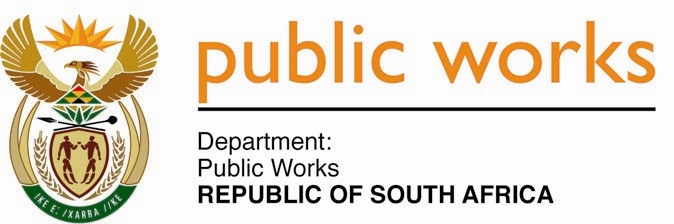 MINISTRY PUBLIC WORKS AND INFRASTRUCTUREREPUBLIC OF SOUTH AFRICA Department of Public Works l Central Government Offices l 256 Madiba Street l Pretoria l Contact: +27 (0)12 406 2034 l +27 (0)12 406 1224Private Bag X9155 l CAPE TOWN, 8001 l RSA 4th Floor Parliament Building l 120 Plain Street l CAPE TOWN l Tel: +27 21 468 6900 Fax: +27 21 462 4592 www.publicworks.gov.za NATIONAL ASSEMBLYWRITTEN REPLYQUESTION NUMBER:					        	1638 [NW2995E]INTERNAL QUESTION PAPER NO.:				29DATE OF PUBLICATION:					        	22 NOVEMBER 2019DATE OF REPLY:						           02 DECEMBER 20191638.	Ms S J Graham (DA) asked the Minister of Public Works and Infrastructure:(1)	What are the details of the planned refurbishment and/or renovations of the three parliamentary villages, including (a) the scope of work at each village and (b) a detailed breakdown of the projected costs for each village;(2)	whether supply chain procedures were followed; if not, why not; if so what are the relevant details;(3)	whether project role players have been appointed; if not, on what date is it envisaged that they will be appointed; if so, on what date were they appointed;(4)	what are the envisaged (a) commencement dates and (b) completion dates at each village?							       NW2995E_______________________________________________________________________REPLY:The Minister of Public Works and Infrastructure	1638 (1) (a)	The scope of work for the planned refurbishment project at the three parliamentary villages is as follows: The project is meant to address the current Building Regulations in terms of refurbishments of each unit. The scope of work for the project includes but not limited to, the following: General building renovations and maintenance (internally and externally); this includes painting, tiling, floor coverings, roof coverings, brickwork, plastering windows and doorsUpgrading of the Electrical installation services, i.e. solar heaters, replacement of DB’s, rewiring of units Upgrading the alarms and intercoms systems linking them to the gate security systemStructural work (where required), this will include repairs to the cracks, trusses and all related itemsReconfiguring bathrooms to allow for showers; each bathroom will have a combination of a bathtub and shower to accommodate the User ClientsAddressing the plumbing issues where necessaryMaintenance of Joinery items, this will include kitchen and bedroom cupboards, door handles, etc.The replacement of kitchen appliances, stoves, etc. where necessaryThe scope of work mainly focuses on maintenance items that are as a result of a lack of or periodic and routine maintenance of the identified units within the three (3) villages. These defects have been documented onto room data plans identifying the locations as well as the descriptions of the defects during the conditional assessments done by the professional team.The detailed breakdown of the project cost is as follows:ESTIMATED CONSTRUCTION COST  (excluding CPAP and fees)Further breakdown is as follows:The refurbishment cost per unit is R 361 882. This cost is broken down as follows:Kitchen upgrades									R37 450Bathroom upgrades(incl. showers and bath tubs)				R56 536Upgrading of all floors								R20 094Repair/redecorate walls internally & externally				R39 834Repair/replace doors, windows, burglar bars, gates & bedroom cupboards												R11 923Structural repairs to walls and floors						R11 923Redecorate/replace ceilings and cornices					R17 204Repair/replace/clean roofs, gutters, eaves, downpipes			R46 937Repair/replace paving, stormwater channels, yard walls and gates	R26 174Electrical compliance upgrade							R41 479New solar panels									R19 270New alarm system									R7 008Each house will be assessed before any work is carried out; the work will be done according to the needs of each unit.The Department and the appointed Implementing Agency subscribes to the PFMA, CIDB standards of uniformity and all the governing procurement legislation for procuring service providers. The Bid Specification Committee (BSC) approved the Procurement Plan for this project on 19 August 2019.An open tender process was followed to solicit bids.Tenders were advertised as through the following mediums:Government Tender Bulletin on 30 August 2019;National Treasury e-Tender Portal Publication on 30 August 2019;CIDB i-Tender on 29 August 2019; andCDC Website on 30 August 2019.Thirty-six (36) bid documents were collected from the CDC’s Cape Town Offices situated at South African Reserve Bank Building, Office 1101, 11th Floor, 60 St George’s Mall, Cape Town; from Friday, 30 August 2019.A mandatory briefing meeting was conducted on Friday, 13th September 2019, at 14h00 at the Department of Public Works & Infrastructure, Customs House Building, Lower Heerengracht Street, 11th Floor, South Wing Boardroom, Cape Town, Western Cape, and was attended by CDC representatives, consultants, and Thirty-eight (38) prospective bidders.The closing date for submission of bids was on 1 October 2019 at 12:00 as advertised in the Government Gazette, National Treasury e-Tender Portal, CIDB i-Tender, and on the CDC website.  Twenty (20) bids were received and there were no late submissions.The bids were opened in public and the bid opening was attended by CDC representatives and bidders.Evaluation of bids was done by at least three (3) CDC members of staff (Procurement Manager and two Project Managers after the opening of the bids)BAC approval (Procurement Committee meeting) obtained on the 19th November 2019;Final CDC EXMA approval is envisaged for the 28th November 2019Letters of regret to be issued to unsuccessful bidders on the 28th November 2019 with 7 days appeal period.All Consultancy was ceded over to the CDC by the DPWI for the implementation is envisaged for the appointment of the Contractor will be concluded by the 13th December 2019. The appointed contractor is expected to comply with security Clearance requirements by the 13th January 2020. The schedule below depicts the current implementation plan for the project with the anticipated start and end dates 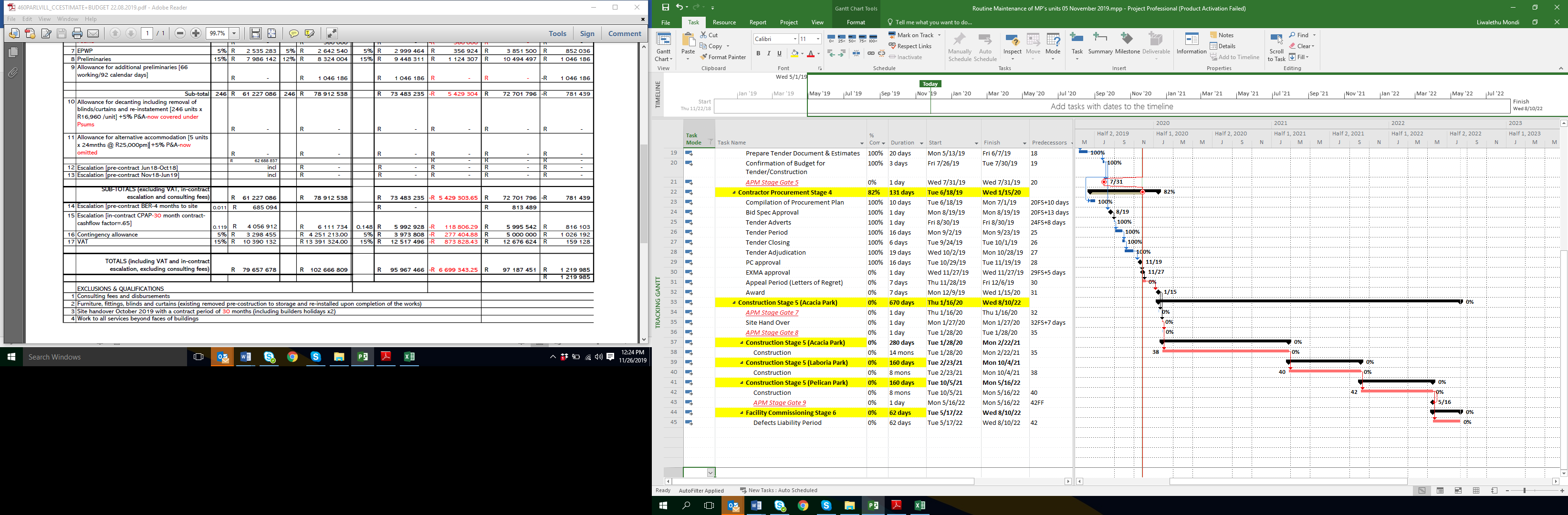 The appointed contractor shall submit a definitive Construction Project Schedule for CDC approval which is expected by the 13th January 2020The detailed programme below illustrates the cycle of the units that will be renovated in every village with a time duration of 4 months for 50 units. This programme was workshopped with the DPWI as a decanting plan and also included in the tender document to inform contractors as to how the works in these units will be phased with decanting etc.ROUTINE MAINTENANCE IN THREE PARLIAMENTARY VILLAGES ROUTINE MAINTENANCE IN THREE PARLIAMENTARY VILLAGES ROUTINE MAINTENANCE IN THREE PARLIAMENTARY VILLAGES 1Acacia Park renovations (A-D) R                             12,975,114.00 2Acacia Park renovations (E) R                                7,360,865.00 3Pelican Park renovations R                             13,056,490.00 5Laboria Park renovations R                             11,223,805.00 6Provisional Sums (inclusive of Joinery, Appliances, R                                9,173,000.00 9Electrical & electronic [including mark-up] R                                6,200,000.00 11EPWP R                                2,999,464.00 12Preliminaries R                             10,494,497.00 14Sub total R                             73,483,235.00 16Escalation R                                5,992,928.00 17Contingency allowance R                                3,937,808.00 Sub total  R                             83,413,971.00 18VAT 15% R                             12,517,496.00 GRAND CONSTRUCTION ESTIMATED COST  R                             95,931,467.00 